From: Bishop William J. Barber, II and Rev. Dr. Liz Theoharis, Poor People’s Campaign <info@breachrepairers.org>
Date: Fri, May 19, 2023 at 9:07 AM
Subject: Demanding an End to Policy Murder
To: <wewynne1@gmail.com>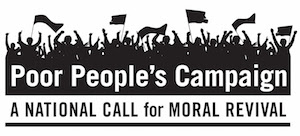 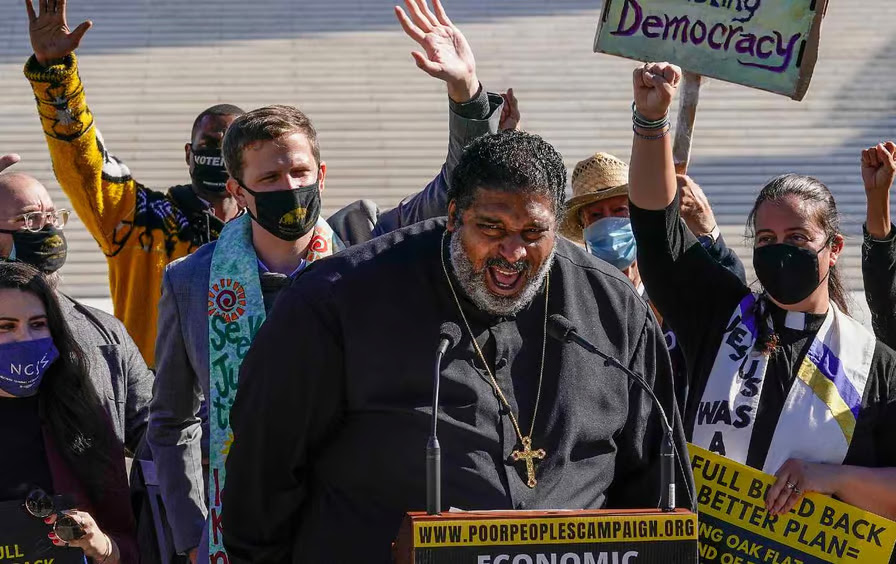 